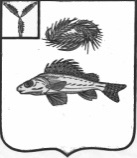 АДМИНИСТРАЦИЯПЕРЕКОПНОВСКОГО МУНИЦИПАЛЬНОГО ОБРАЗОВАНИЯЕРШОВСКОГО МУНИЦИПАЛЬНОГО РАЙОНАСАРАТОВСКОЙ ОБЛАСТИПОСТАНОВЛЕНИЕот 05.08.2019 года								№ 36О внесении изменений в приложение к постановлению администрации Перекопновского муниципального образования Ершовского муниципального района от 20.12.2018 г. № 32.На основании Устава Перекопновского муниципального образования ПОСТАНОВЛЯЕТ:           1. Внести в приложение № 2 к постановлению администрации Перекопновского муниципального образования Ершовского муниципального района от 20.12.2018 г № 32 «Об утверждении Положения об учетной политике администрации Перекопновского МО Ершовского муниципального района Саратовской области» следующие изменения:         1.1. Состав подотчетных лиц при администрации Перекопновского МО:1.  Писарева Елена Николаевна – Глава Перекопновского МО;2. Ермакова Ольга Николаевна – ведущий специалист администрации  Перекопновского МО;3. Хвастова Наталья Михайловна – инспектор ВУС администрации Перекопновского МО.Глава Перекопновского МОЕршовского муниципального районаСаратовской области							Е.Н.Писарева